MEGELŐZÉSI TANÁCSOKcseppfertőzéssel terjedő vírusok ellenMint talán Ön is hallott róla a 2019 végén Wuhanban (Kína) kialakult tüdőgyulladás-járvány hátterében egy új koronavírust azonosítottak, mely 2019- nCoV néven ismert. A betegség emberről-emberre cseppfertőzéssel és fertőzött váladékokkal terjed. Jelen ismereteink szerint a lappangási idő átlagosan 7 nap (2-12 nap) és valószínűsíthetően a fertőzött személy már ekkor is fertőzőképes.A fertőzés kialakulásának kockázata az alábbi egyszerű higiénés rendszabályok alkalmazásával csökkenthető!
Amennyiben Ön vagy hozzátartozója köhög, lázas és 14 napon belül koronavírussal fertőzött területen járt vagy ilyen beteggel találkozott azonnal forduljon orvoshoz!Kézmosás, kézfertőtlenítésKézmosás gyakran, minimum 20 másodpercig, meleg folyóvízzel és folyékony szappannal kézfejre, csuklóra, az ujjak közötti részre, körmökre is kiterjedően:tüsszentés, köhögés, orrfújás utántoalett használatot követőenétkezés előtt, ételkészítés előtt, alatt, utántömegközlekedés, vásárlás utánszennyezett, gyakran érintett felületek (pl. kapcsolók, kilincsek) érintését követőenállatok gondozása utánHa a kéz láthatóan nem szennyezett, használjon gyakran alkohol alapú VIRUCID kézfertőtlenítőszert, mely zsebben hordható, gyógyszertárban, boltokban kaphatóKöhögés, tüsszentésPapírzsebkendőt teríteni az orra-szájra és egyszeri használat után zárt hulladékgyűjtőbe dobni vagy eldobásig zárt tasakba, utána kezet mosniKöhögés, tüsszentésZsebkendő hiánya esetén könyökhajlatba tüsszenteni, köhögniÉrintésKerüljük a szem, orr, száj érintését, a kézfogásokat, puszikatSZELLŐZTETÉSZárt helyiségek gyakori szellőztetéseEMBEREK KERÜLÉSEZsúfolt helyek kerüléseLázas, köhögő személyek kerüléseLázasan, köhögve emberek kerüléseOrr-szájmaszk viselése, ha betegek vagyunk: egyszer feltenni, egyszer levenni, közben nem piszkálni, jól illeszkedjen, mobilozásnál sem levenniKoronavírus -INFORMÁCIÓS VONAl 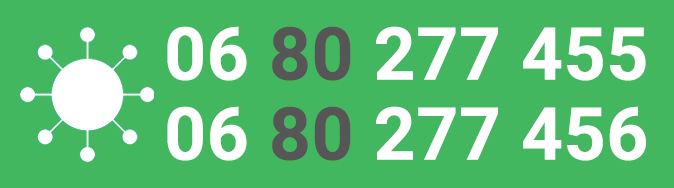 